Start Wintoets DocentKies voor WT maakKlik op HelpKlik op licentie en kijk naar de vervaldatum.Datum gezien? Klik op ok. 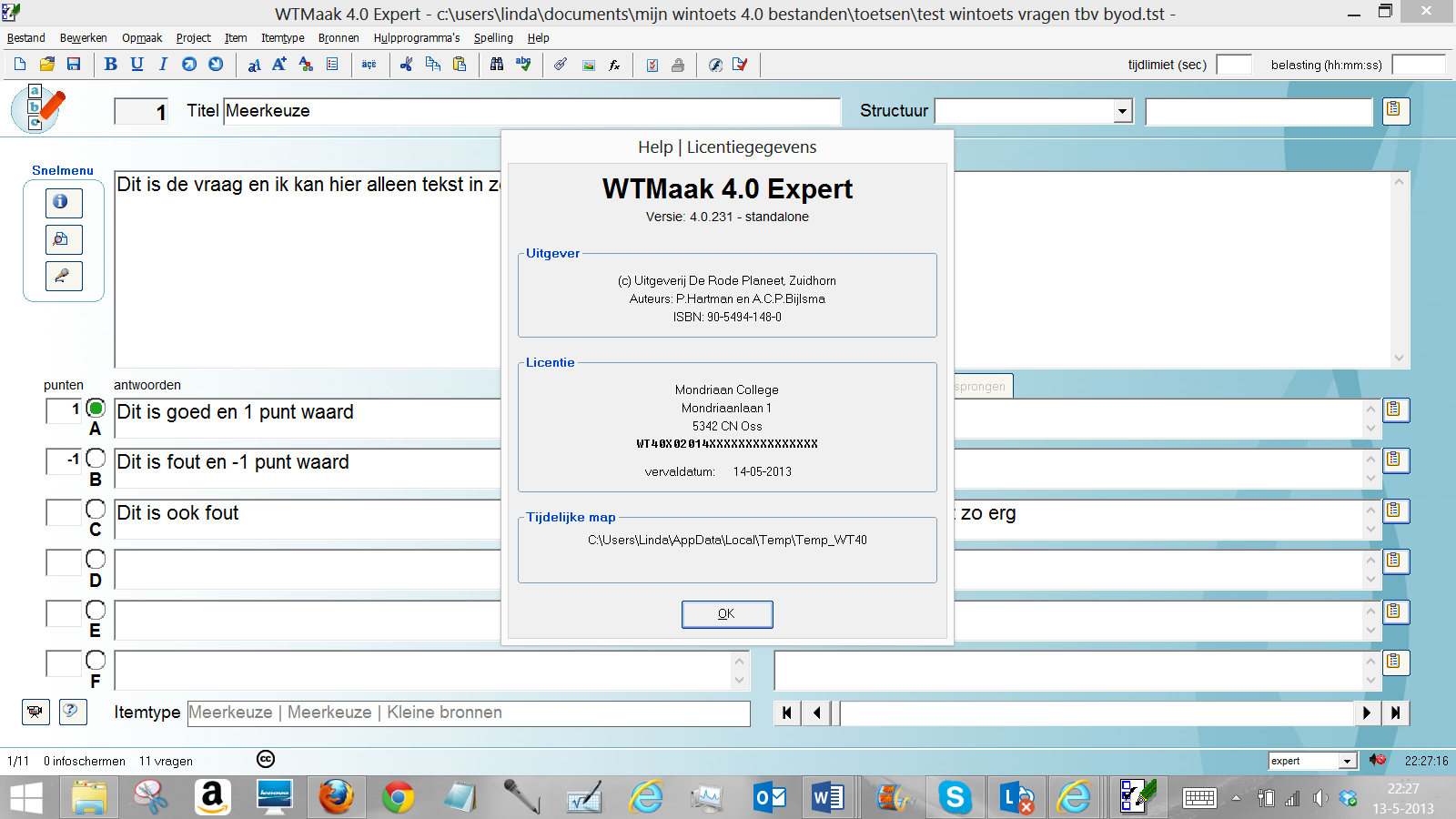 Invoeren nieuwe licentiecodeKies weer voor ‘help’Kies nu voor nieuwe licentiecodeVoer de nieuwe licentiecode in en klik op ok. Controleer daarna via ‘licentie’ of de datum nu een jaar is opgeschoven.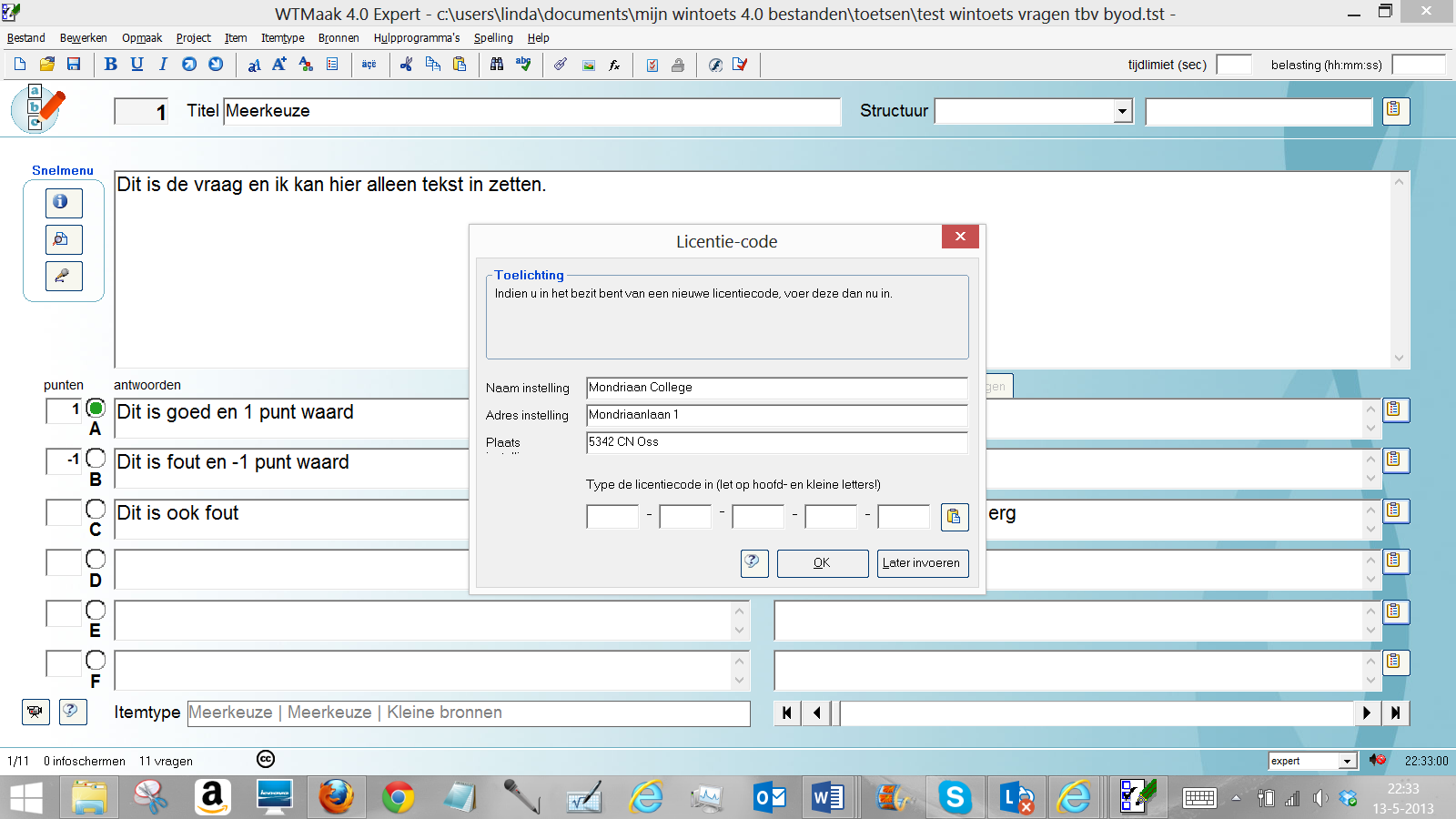 Controle: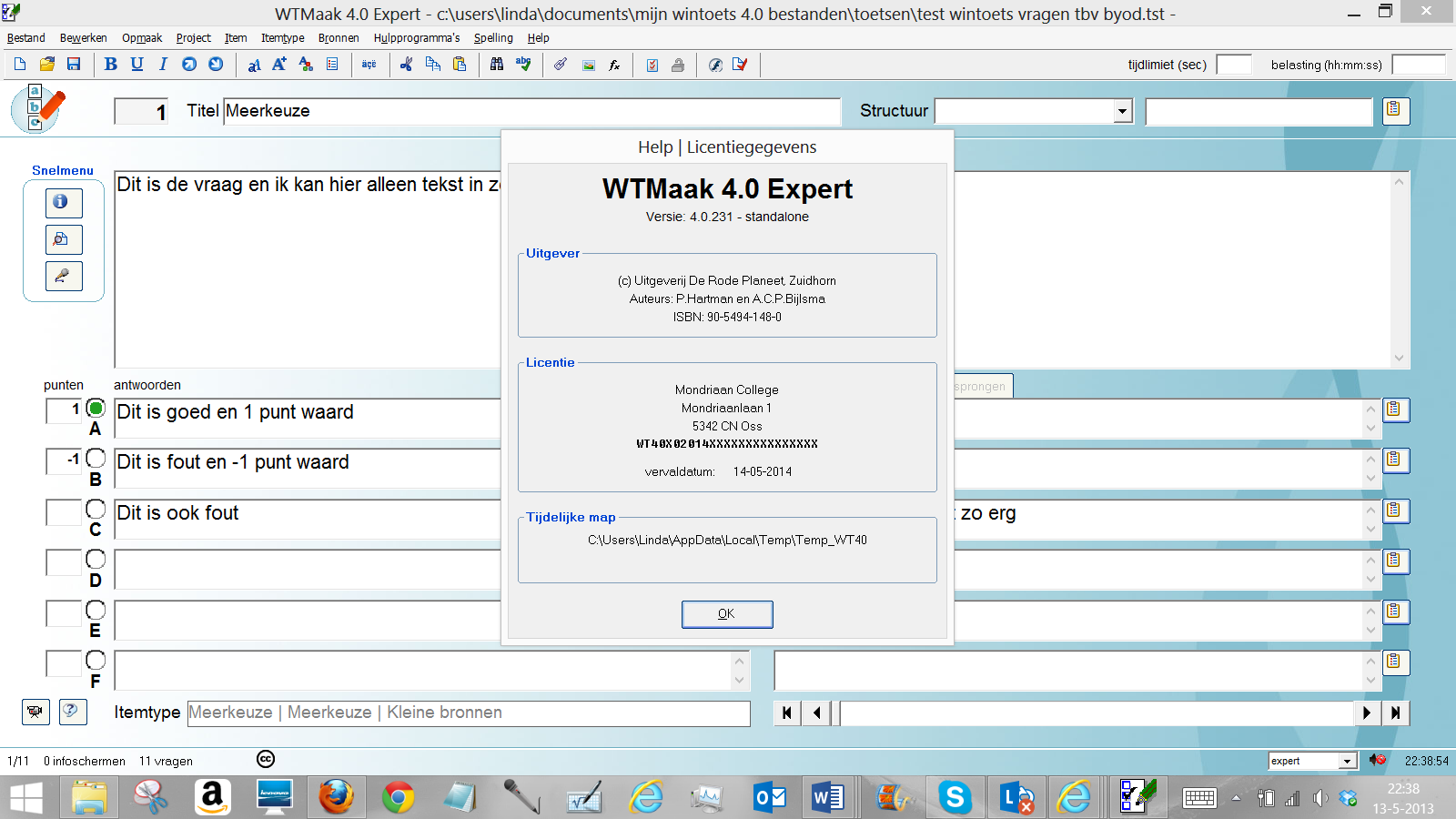 